Publicado en  el 30/04/2015 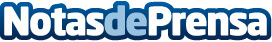 Las empresas europeas que venden en Amazon facturaron cerca de 3.000 millones de euros en exportaciones dentro de la UE en 2014Datos de contacto:Nota de prensa publicada en: https://www.notasdeprensa.es/las-empresas-europeas-que-venden-en-amazon_1 Categorias: E-Commerce http://www.notasdeprensa.es